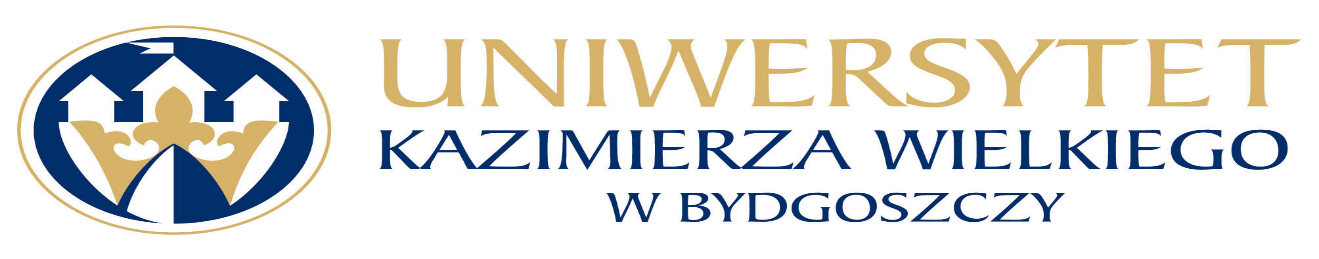 Uniwersytet Kazimierza Wielkiego w BydgoszczyAdres: 85-064 Bydgoszcz, ul. Chodkiewicza 30Bydgoszcz, dn. 06. 03. 2024 r.Dot. postępowania nr: UKW/DZP-ZO-282-07/2023Zamawiający odpowiada na pytanie  w postępowaniu o udzielenie zamówienia publicznego pn.: „ Dostawa stołów na potrzeby UKW”.Pytanie: PŁYTA BUKOWA
Podstawowym naszym produktem jest płyta z parzonej tarcicy bukowej. Poprzez proces parzenia, drewno otrzymuje piękną, równomierną, łososiową barwę. Płytę wykonujemy z lameli litych lub łączonych.
czy dopuszczalne jest łaczenie poprzeczno-wzdłużneOdpowiedź:Zamawiający nie dopuszcza lameli litych lub łączonych łącznie z techniką poprzeczno-wzdłużną. W opisie przedmiotu jest wskazany materiał wykonania tj. fornir bukowy i drewno bukowe.Kanclerz UKWmgr Renata Malak